Park Lakes Elementary SchoolMs. Rhonda Parris, PrincipalWendell Johnson, Intern PrincipalTerri Glasford, Assistant PrincipalA Magical Place for Teaching and Learning!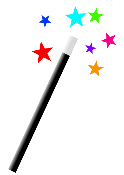 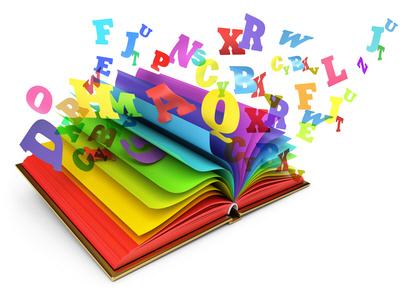 TITLE ISCHOOL ADVISORY COUNCIL (SAC) MEETINGTuesday, February 5th, 20196:00 p.m.AGENDAWelcome & Pledge Review January minutes – Ms. St. Hilaire A+ Funds Ballots Voting Results – Ms. St. HilairePrincipal Updates- Rhonda ParrisTitle 1 Updates- Mrs. CampbellMTL Presentation- Mrs. CampbellDance Team PerformancePTA Updates- Mr. BarrettOpen Discussion 